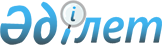 О внесении изменений в решение Жаксынского районного маслихата от 24 декабря 2021 года № 7ВС-19-1 "О бюджетах сел, сельских округов Жаксынского района на 2022-2024 годы"Решение Жаксынского районного маслихата Акмолинской области от 29 ноября 2022 года № 7ВС-41-1
      Жаксынский районный маслихат РЕШИЛ:
      1. Внести в решение Жаксынского районного маслихата "О Бюджетах сел, сельских округов Жаксынского района на 2022-2024 годы" от 24 декабря 2021 года № 7ВС-19-1 следующие изменения:
      пункт 1 изложить в новой редакции:
      "1. Утвердить бюджет села Жаксы на 2022-2024 годы, согласно приложениям 1, 2 и 3 соответственно, в том числе на 2022 год в следующих объемах:
      1) доходы – 177371,8 тысяч тенге, в том числе:
      налоговые поступления – 23408,2 тысяч тенге;
      неналоговые поступления – 896 тысяч тенге;
      поступления от продажи основного капитала – 4823,4 тысяч тенге;
      поступления трансфертов – 148244,2 тысяч тенге;
      2) затраты – 216938,6 тысяч тенге;
      3) чистое бюджетное кредитование – 0 тысяч тенге;
      4) сальдо по операциям с финансовыми активами – 0 тысяч тенге;
      5) дефицит (профицит) бюджета – (-39566,8) тысяч тенге;
      6) финансирование дефицита (использование профицита) бюджета – 39566,8 тысяч тенге.";
      пункт 2 изложить в новой редакции:
      "2. Утвердить бюджет Жанакийминского сельского округа на 2022-2024 годы, согласно приложениям 4, 5 и 6 соответственно, в том числе на 2022 год в следующих объемах:
      1) доходы – 74077,1 тысяч тенге, в том числе:
      налоговые поступления – 10033 тысяч тенге;
      неналоговые поступления – 800 тысяч тенге;
      поступления от продажи основного капитала – 39 тысяч тенге;
      поступления трансфертов –63205,1 тысяч тенге;
      2) затраты – 111269,2 тысяч тенге;
      3) чистое бюджетное кредитование – 0 тысяч тенге;
      4) сальдо по операциям с финансовыми активами – 0 тысяч тенге;
      5) дефицит (профицит) бюджета – (-37192,1) тысяч тенге;
      6) финансирование дефицита (использование профицита) бюджета – 37192,1 тысяч тенге.";
      пункт 3 изложить в новой редакции:
      "3. Утвердить бюджет Запорожского сельского округа на 2022-2024 годы, согласно приложениям 7, 8 и 9 соответственно, в том числе на 2022 год в следующих объемах:
      1) доходы – 96131,5тысяч тенге, в том числе:
      налоговые поступления – 10109 тысяч тенге;
      неналоговые поступления – 0 тысяч тенге;
      поступления от продажи основного капитала – 2974 тысяч тенге;
      поступления трансфертов – 83048,5 тысяч тенге;
      2) затраты – 174432,2 тысяч тенге;
      3) чистое бюджетное кредитование – 0 тысяч тенге;
      4) сальдо по операциям с финансовыми активами – 0 тысяч тенге;
      5) дефицит (профицит) бюджета – (-78300,7) тысяч тенге;
      6) финансирование дефицита (использование профицита) бюджета – 78300,7 тысяч тенге.";
      пункт 4 изложить в новой редакции:
      "4. Утвердить бюджет села Белагаш на 2022-2024 годы, согласно приложениям 10, 11 и 12 соответственно, в том числе на 2022 год в следующих объемах:
      1) доходы – 40110,8 тысяч тенге, в том числе:
      налоговые поступления – 6596,1 тысяч тенге;
      неналоговые поступления – 0 тысяч тенге;
      поступления от продажи основного капитала – 0 тысяч тенге;
      поступления трансфертов – 33514 тысяч тенге;
      2) затраты – 44557,4 тысяч тенге;
      3) чистое бюджетное кредитование – 0 тысяч тенге;
      4) сальдо по операциям с финансовыми активами – 0 тысяч тенге;
      5) дефицит (профицит) бюджета – (-4446,6) тысяч тенге;
      6) финансирование дефицита (использование профицита) бюджета – 4446,6 тысяч тенге.";
      пункт 5 изложить в новой редакции:
      "5. Утвердить бюджет села Киевское на 2022-2024 годы, согласно приложениям 13, 14 и 15 соответственно, в том числе на 2022 год в следующих объемах:
      1) доходы – 27154,9 тысяч тенге, в том числе:
      налоговые поступления – 6940 тысяч тенге;
      неналоговые поступления – 0 тысяч тенге;
      поступления от продажи основного капитала – 0 тысяч тенге;
      поступления трансфертов – 20214,9 тысяч тенге;
      2) затраты – 28157,2 тысяч тенге;
      3) чистое бюджетное кредитование – 0 тысяч тенге;
      4) сальдо по операциям с финансовыми активами – 0 тысяч тенге;
      5) дефицит (профицит) бюджета – (-1002,3) тысяч тенге;
      6) финансирование дефицита (использование профицита) бюджета – 1002,3 тысяч тенге.";
      пункт 7 изложить в новой редакции:
      "7. Утвердить бюджет села Подгорное на 2022-2024 годы, согласно приложениям 19, 20 и 21 соответственно, в том числе на 2022 год в следующих объемах:
      1) доходы – 55918,2 тысяч тенге, в том числе:
      налоговые поступления – 2941,4 тысяч тенге;
      неналоговые поступления – 0 тысяч тенге;
      поступления от продажи основного капитала – 68,6 тысяч тенге;
      поступления трансфертов –52908,2 тысяч тенге;
      2) затраты – 56081,4 тысяч тенге;
      3) чистое бюджетное кредитование – 0 тысяч тенге;
      4) сальдо по операциям с финансовыми активами – 0 тысяч тенге;
      5) дефицит (профицит) бюджета – (-163,2) тысяч тенге;
      6) финансирование дефицита (использование профицита) бюджета – 163,2 тысяч тенге.";
      пункт 8 изложить в новой редакции:
      "8. Утвердить бюджет села Терсакан на 2022-2024 годы, согласно приложениям 22, 23 и 24 соответственно, в том числе на 2022 год в следующих объемах:
      1) доходы – 27318,8 тысяч тенге, в том числе:
      налоговые поступления – 3148 тысяч тенге;
      неналоговые поступления – 0 тысяч тенге;
      поступления от продажи основного капитала – 0 тысяч тенге;
      поступления трансфертов – 24170,8 тысяч тенге;
      2) затраты – 27318,8 тысяч тенге;
      3) чистое бюджетное кредитование – 0 тысяч тенге;
      4) сальдо по операциям с финансовыми активами – 0 тысяч тенге;
      5) дефицит (профицит) бюджета – (0) тысяч тенге;
      6) финансирование дефицита (использование профицита) бюджета – 0 тысяч тенге.";
      пункт 10 изложить в новой редакции:
      "10. Утвердить бюджет Беловодского сельского округа на 2022-2024 годы, согласно приложениям 28, 29 и 30 соответственно, в том числе на 2022 год в следующих объемах:
      1) доходы – 63587,5 тысяч тенге, в том числе:
      налоговые поступления – 4408,1 тысяч тенге;
      неналоговые поступления – 261 тысяч тенге;
      поступления от продажи основного капитала – 0 тысяч тенге;
      поступления трансфертов – 58918,4 тысяч тенге;
      2) затраты – 64445,1 тысяч тенге;
      3) чистое бюджетное кредитование – 0 тысяч тенге;
      4) сальдо по операциям с финансовыми активами – 0 тысяч тенге;
      5) дефицит (профицит) бюджета – (857,6) тысяч тенге;
      6) финансирование дефицита (использование профицита) бюджета – 857,6 тысяч тенге.";
      пункт 11 изложить в новой редакции:
      "11. Утвердить бюджет Ишимского сельского округа на 2022-2024 годы, согласно приложениям 31, 32 и 33 соответственно, в том числе на 2022 год в следующих объемах:
      1) доходы – 94118,0 тысяч тенге, в том числе:
      налоговые поступления – 4165,4 тысяч тенге;
      неналоговые поступления – 0 тысяч тенге;
      поступления от продажи основного капитала – 3275,7 тысяч тенге;
      поступления трансфертов – 86676,9 тысяч тенге;
      2) затраты – 94388,4 тысяч тенге;
      3) чистое бюджетное кредитование – 0 тысяч тенге;
      4) сальдо по операциям с финансовыми активами – 0 тысяч тенге;
      5) дефицит (профицит) бюджета – (-270,4) тысяч тенге;
      6) финансирование дефицита (использование профицита) бюджета – 270,4 тысяч тенге.";
      пункт 12 изложить в новой редакции:
      "12. Утвердить бюджет Калининского сельского округа на 2022-2024 годы, согласно приложениям 34, 35 и 36 соответственно, в том числе на 2022 год в следующих объемах:
      1) доходы – 28737,1 тысяч тенге, в том числе:
      налоговые поступления – 3626 тысяч тенге;
      неналоговые поступления – 0 тысяч тенге;
      поступления от продажи основного капитала – 98 тысяч тенге;
      поступления трансфертов – 25013,1 тысяч тенге;
      2) затраты – 29179,4 тысяч тенге;
      3) чистое бюджетное кредитование – 0 тысяч тенге;
      4) сальдо по операциям с финансовыми активами – 0 тысяч тенге;
      5) дефицит (профицит) бюджета – (-442,3) тысяч тенге;
      6) финансирование дефицита (использование профицита) бюджета – 442,3 тысяч тенге.";
      пункт 13 изложить в новой редакции:
      "13. Утвердить бюджет Кызылсайского сельского округа на 2022-2024 годы, согласно приложениям 37, 38 и 39 соответственно, в том числе на 2022 год в следующих объемах:
      1) доходы – 48866,2 тысяч тенге, в том числе:
      налоговые поступления – 10916,1 тысяч тенге;
      неналоговые поступления – 163,4 тысяч тенге;
      поступления от продажи основного капитала – 144,4 тысяч тенге;
      поступления трансфертов – 37642,3 тысяч тенге;
      2) затраты – 49222,8 тысяч тенге;
      3) чистое бюджетное кредитование – 0 тысяч тенге;
      4) сальдо по операциям с финансовыми активами – 0 тысяч тенге;
      5) дефицит (профицит) бюджета – (-356,6) тысяч тенге;
      6) финансирование дефицита (использование профицита) бюджета – 356,6 тысяч тенге.";
      пункт 14 изложить в новой редакции:
      "14. Утвердить бюджет Тарасовского сельского округа на 2022-2024 годы, согласно приложениям 40, 41 и 42 соответственно, в том числе на 2022 год в следующих объемах:
      1) доходы –52909,5 тысяч тенге, в том числе:
      налоговые поступления – 4624 тысяч тенге;
      неналоговые поступления – 0 тысяч тенге;
      поступления от продажи основного капитала – 1980,4 тысяч тенге;
      поступления трансфертов – 45695,1 тысяч тенге;
      2) затраты – 52586,6 тысяч тенге;
      3) чистое бюджетное кредитование – 0 тысяч тенге;
      4) сальдо по операциям с финансовыми активами – 0 тысяч тенге;
      5) дефицит (профицит) бюджета – (-287,1) тысяч тенге;
      6) финансирование дефицита (использование профицита) бюджета – 287,1 тысяч тенге.".
      приложения 1, 4, 7, 10, 13, 19, 22, 28, 31, 34, 37, 40, 45 к указанному решению изложить в новой редакции согласно приложениям 1, 2, 3, 4, 5, 6, 7, 8, 9, 10, 11, 12, 13 к настоящему решению.
      2. Настоящее решение вводится в действие с 1 января 2022 года. Бюджет села Жаксы на 2022 год Бюджет Жанакийминского сельского округа на 2022 год Бюджет Запорожского сельского округа на 2022 год Бюджет села Белагаш на 2022 год Бюджет села Киевское на 2022 год Бюджет села Подгорное на 2022 год Бюджет села Терсакан на 2022 год Бюджет Беловодского сельского округа на 2022 год Бюджет Ишимского сельского округа на 2022 год Бюджет Калининского сельского округа на 2022 год Бюджет Кызылсайского сельского округа на 2022 год Бюджет Тарасовского сельского округа на 2022 год Целевые текущие трансферты из районного бюджета на 2022 год
					© 2012. РГП на ПХВ «Институт законодательства и правовой информации Республики Казахстан» Министерства юстиции Республики Казахстан
				
      Секретарь Жаксынскогорайонного маслихата

Д.Пшембаева
Приложение 1 к решению
Жаксынского районного
маслихата от 29 ноября
2022 года № 7ВС-41-1Приложение 1 к решению
Жаксынского районного
маслихата от 24 декабря
2021 года № 7ВС-19-1
Категория
Категория
Категория
Категория
Сумма тысяч тенге
Класс
Класс
Класс
Сумма тысяч тенге
Подкласс
Подкласс
Сумма тысяч тенге
Наименование
Сумма тысяч тенге
1
2
3
4
5
I. ДОХОДЫ
177371,8
1
Налоговые поступления
23408,2
01
Подоходный налог
4536
2
Индивидуальный подоходный налог
4536
04
Налоги на собственность
17742,2
1
Налоги на имущество
469
3
Земельный налог
681
4
Налог на транспортные средства
16592,2
05
Внутренние налоги на товары, работы и услуги
1130
3
Поступления за использование природных и других ресурсов
1130
2
Неналоговые поступления
896
01
Доходы от государственной собственности
208
5
Доходы от аренды имущества, находящегося в государственной собственности
208
06
Прочие неналоговые поступления
688
1
Прочие неналоговые поступления
688
3
Поступления от продажи основного капитала
4823,4
03
Продажа земли и нематериальных активов
4823,4
1
Продажа земли
4823,4
4
Поступления трансфертов
148244,2
02
Трансферты из вышестоящих органов государственного управления
148244,2
3
Трансферты из районного (города областного значения) бюджета
148244,2
Функциональная группа
Функциональная группа
Функциональная группа
Функциональная группа
Сумма тысяч тенге
Администратор бюджетных программ
Администратор бюджетных программ
Администратор бюджетных программ
Сумма тысяч тенге
Программа
Программа
Сумма тысяч тенге
Наименование
Сумма тысяч тенге
1
2
3
4
5
II. ЗАТРАТЫ
216938,6
01
Государственные услуги общего характера
50642,8
124
Аппарат акима города районного значения, села, поселка, сельского округа
50642,8
001
Услуги по обеспечению деятельности акима города районного значения, села, поселка, сельского округа
50642,8
07
Жилищно-коммунальное хозяйство
91995,9
124
Аппарат акима города районного значения, села, поселка, сельского округа
91995,9
008
Освещение улиц в населенных пунктах
35741,4
009
Обеспечение санитарии населенных пунктов
4238,4
011
Благоустройство и озеленение населенных пунктов
52016,1
12
Транспорт и коммуникации
36818,6
124
Аппарат акима города районного значения, села, поселка, сельского округа
36818,6
013
Обеспечение функционирования автомобильных дорог в городах районного значения, селах, поселках, сельских округах
36818,6
13
Прочие
0
124
Аппарат акима города районного значения, села, поселка, сельского округа
0
057
Реализация мероприятий по социальной и инженерной инфраструктуре в сельских населенных пунктах в рамках проекта "Ауыл-Ел бесігі"
0
15
Трансферты
37481,3
124
Аппарат акима города районного значения, села, поселка, сельского округа
37481,3
044
Возврат сумм неиспользованных (недоиспользованных) целевых трансфертов, выделенных из республиканского бюджета за счет целевого трансферта из Национального фонда Республики Казахстан
37481,3
III. ЧИСТОЕ БЮДЖЕТНОЕ КРЕДИТОВАНИЕ
0
IV. САЛЬДО ПО ОПЕРАЦИЯМ С ФИНАНСОВЫМИ АКТИВАМИ
0
V. ДЕФИЦИТ (ПРОФИЦИТ) БЮДЖЕТА
-39566,8
VI. ФИНАНСИРОВАНИЕ ДЕФИЦИТА (ИСПОЛЬЗОВАНИЕ ПРОФИЦИТА) БЮДЖЕТА
39566,8Приложение 2 к решению
Жаксынского районного
маслихата от 29 ноября
2022 года № 7ВС-41-1Приложение 4 к решению
Жаксынского районного
маслихата от 24 декабря
2021 года № 7ВС-19-1
Категория
Категория
Категория
Категория
Сумма тысяч тенге
Класс
Класс
Класс
Сумма тысяч тенге
Подкласс
Подкласс
Сумма тысяч тенге
Наименование
Сумма тысяч тенге
1
2
3
4
5
I. ДОХОДЫ
74077,1
1
Налоговые поступления
10033
01
Подоходный налог
225
2
Индивидуальный подоходный налог
225
04
Налоги на собственность
6511
1
Налоги на имущество
293
3
Земельный налог
169
4
Налог на транспортные средства
6049
05
Внутренние налоги на товары, работы и услуги
3297
3
Поступления за использование природных и других ресурсов
3297
2
Неналоговые поступления 
800
01
Доходы от государственной собственности 
800
5
Доходы от аренды имущества, находящегося в государственной собственности
800
3
Поступления от продажи основного капитала
39
03
Продажа земли и нематериальных активов
39
1
Продажа земли
39
4
Поступления трансфертов
63205,1
02
Трансферты из вышестоящих органов государственного управления 
63205,1
3
Трансферты из районного (города областного значения) бюджета
63205,1
Функциональная группа
Функциональная группа
Функциональная группа
Функциональная группа
Сумма тысяч тенге
Администратор бюджетных программ
Администратор бюджетных программ
Администратор бюджетных программ
Сумма тысяч тенге
Программа
Программа
Сумма тысяч тенге
Наименование
Сумма тысяч тенге
1
2
3
4
5
II. ЗАТРАТЫ
111269,2
01
Государственные услуги общего характера
45109,3
124
Аппарат акима города районного значения, села, поселка, сельского округа
45109,3
001
Услуги по обеспечению деятельности акима города районного значения, села, поселка, сельского округа
45109,3
07
Жилищно-коммунальное хозяйство
8237,8
124
Аппарат акима города районного значения, села, поселка, сельского округа
8237,8
008
Освещение улиц в населенных пунктах
3166
009
Обеспечение санитарии населенных пунктов
2535
011
Благоустройство и озеленение населенных пунктов
2094
014
Организация водоснабжения населенных пунктов
442,8
12
Транспорт и коммуникации
20730
124
Аппарат акима города районного значения, села, поселка, сельского округа
20730
013
Обеспечение функционирования автомобильных дорог в городах районного значения, селах, поселках, сельских округах
20730
15
Трансферты
37192,1
124
Аппарат акима города районного значения, села, поселка, сельского округа
37192,1
044
Возврат сумм неиспользованных (недоиспользованных) целевых трансфертов, выделенных из республиканского бюджета за счет целевого трансферта из Национального фонда Республики Казахстан
15225,9
048
Возврат неиспользованных (недоиспользованных) целевых трансфертов
21966,2
III. ЧИСТОЕ БЮДЖЕТНОЕ КРЕДИТОВАНИЕ
0
IV. САЛЬДО ПО ОПЕРАЦИЯМ С ФИНАНСОВЫМИ АКТИВАМИ
0
V. ДЕФИЦИТ (ПРОФИЦИТ) БЮДЖЕТА
-37192,1
VI. ФИНАНСИРОВАНИЕ ДЕФИЦИТА (ИСПОЛЬЗОВАНИЕ ПРОФИЦИТА) БЮДЖЕТА
37192,1Приложение 3 к решению
Жаксынского районного
маслихата от 29 ноября
2022 года № 7ВС-41-1Приложение 7 к решению
Жаксынского районного
маслихата от 24 декабря
2021 года № 7ВС-19-1
Категория
Категория
Категория
Категория
Сумма тысяч тенге
Класс
Класс
Класс
Сумма тысяч тенге
Подкласс
Подкласс
Сумма тысяч тенге
Наименование
Сумма тысяч тенге
1
2
3
4
5
I. ДОХОДЫ
96131,5
1
Налоговые поступления
10109
01
Подоходный налог
305
2
Индивидуальный подоходный налог
305
04
Налоги на собственность
6120
1
Налоги на имущество
253
3
Земельный налог
109
4
Налог на транспортные средства
5758
05
Внутренние налоги на товары, работы и услуги
3684
3
Поступления за использование природных и других ресурсов
3552
4
Сборы за ведение предпринимательской и профессиональной деятельности
132
2
Неналоговые поступления 
0
3
Поступления от продажи основного капитала
2974
01
Продажа государственного имущества, закрепленного за государственными учреждениями
1286
1
Продажа государственного имущества, закрепленного за государственными учреждениями
1286
03
Продажа земли и нематериальных активов
1688
1
Продажа земли
1688
4
Поступления трансфертов
83048,5
02
Трансферты из вышестоящих органов государственного управления 
83048,5
3
Трансферты из районного (города областного значения) бюджета
83048,5
Функциональная группа
Функциональная группа
Функциональная группа
Функциональная группа
Сумма тысяч тенге
Администратор бюджетных программ
Администратор бюджетных программ
Администратор бюджетных программ
Сумма тысяч тенге
Программа
Программа
Сумма тысяч тенге
Наименование
Сумма тысяч тенге
1
2
3
4
5
II. ЗАТРАТЫ
174432,2
01
Государственные услуги общего характера
31850,3
124
Аппарат акима города районного значения, села, поселка, сельского округа
31850,3
001
Услуги по обеспечению деятельности акима города районного значения, села, поселка, сельского округа
31215,7
022
Капитальные расходы государственного органа
634,6
07
Жилищно-коммунальное хозяйство
5991,7
124
Аппарат акима города районного значения, села, поселка, сельского округа
5991,7
008
Освещение улиц в населенных пунктах
1688
009
Обеспечение санитарии населенных пунктов
888,9
011
Благоустройство и озеленение населенных пунктов
3414,8
12
Транспорт и коммуникации
59314
124
Аппарат акима города районного значения, села, поселка, сельского округа
59314
013
Обеспечение функционирования автомобильных дорог в городах районного значения, селах, поселках, сельских округах
59314
13
Прочие
0
124
Аппарат акима города районного значения, села, поселка, сельского округа
0
057
Реализация мероприятий по социальной и инженерной инфраструктуре в сельских населенных пунктах в рамках проекта "Ауыл-Ел бесігі"
0
15
Трансферты
77276,2
124
Аппарат акима города районного значения, села, поселка, сельского округа
77276,2
044
Возврат сумм неиспользованных (недоиспользованных) целевых трансфертов, выделенных из республиканского бюджета за счет целевого трансферта из Национального фонда Республики Казахстан
77276,2
III. ЧИСТОЕ БЮДЖЕТНОЕ КРЕДИТОВАНИЕ
0
IV. САЛЬДО ПО ОПЕРАЦИЯМ С ФИНАНСОВЫМИ АКТИВАМИ
0
V. ДЕФИЦИТ (ПРОФИЦИТ) БЮДЖЕТА
-78300,7
VI. ФИНАНСИРОВАНИЕ ДЕФИЦИТА (ИСПОЛЬЗОВАНИЕ ПРОФИЦИТА) БЮДЖЕТА
78300,7Приложение 4 к решению
Жаксынского районного
маслихата от 29 ноября
2022 года № 7ВС-41-1Приложение 10 к решению
Жаксынского районного
маслихата от 24 декабря
2021 года № 7ВС-19-1
Категория
Категория
Категория
Категория
Сумма тысяч тенге
Класс
Класс
Класс
Сумма тысяч тенге
Подкласс
Подкласс
Сумма тысяч тенге
Наименование
Сумма тысяч тенге
1
2
3
4
5
I. ДОХОДЫ
40110,8
1
Налоговые поступления
6596,1
01
Подоходный налог
0
2
Индивидуальный подоходный налог
0
04
Налоги на собственность
1484,8
1
Налоги на имущество
65
3
Земельный налог
34,2
4
Налог на транспортные средства
1385,6
05
Внутренние налоги на товары, работы и услуги
5112
3
Поступления за использование природных и других ресурсов
5112
2
Неналоговые поступления 
0
3
Поступления от продажи основного капитала
0
03
Продажа земли и нематериальных активов
0
1
Продажа земли
0
4
Поступления трансфертов
33514
02
Трансферты из вышестоящих органов государственного управления
33514
3
Трансферты из районного (города областного значения) бюджета
33514
Функциональная группа
Функциональная группа
Функциональная группа
Функциональная группа
Сумма тысяч тенге
Администратор бюджетных программ
Администратор бюджетных программ
Администратор бюджетных программ
Сумма тысяч тенге
Программа
Программа
Сумма тысяч тенге
Наименование
Сумма тысяч тенге
1
2
3
4
5
II. ЗАТРАТЫ
44557,4
01
Государственные услуги общего характера
29047,2
124
Аппарат акима города районного значения, села, поселка, сельского округа
29047,2
001
Услуги по обеспечению деятельности акима города районного значения, села, поселка, сельского округа
29047,2
07
Жилищно-коммунальное хозяйство
1408,7
124
Аппарат акима города районного значения, села, поселка, сельского округа
1408,7
008
Освещение улиц в населенных пунктах
408,7
011
Благоустройство и озеленение населенных пунктов
1000
12
Транспорт и коммуникации
10082
124
Аппарат акима города районного значения, села, поселка, сельского округа
10082
013
Обеспечение функционирования автомобильных дорог в городах районного значения, селах, поселках, сельских округах
10082
15
Трансферты
4019,5
124
Аппарат акима города районного значения, села, поселка, сельского округа
4019,5
044
Возврат сумм неиспользованных (недоиспользованных) целевых трансфертов, выделенных из республиканского бюджета за счет целевого трансферта из Национального фонда Республики Казахстан
4019,5
III. ЧИСТОЕ БЮДЖЕТНОЕ КРЕДИТОВАНИЕ
0
IV. САЛЬДО ПО ОПЕРАЦИЯМ С ФИНАНСОВЫМИ АКТИВАМИ
0
V. ДЕФИЦИТ (ПРОФИЦИТ) БЮДЖЕТА
-4446,6
VI. ФИНАНСИРОВАНИЕ ДЕФИЦИТА (ИСПОЛЬЗОВАНИЕ ПРОФИЦИТА) БЮДЖЕТА
4446,6Приложение 5 к решению
Жаксынского районного
маслихата от 29 ноября
2022 года № 7ВС-41-1Приложение 13 к решению
Жаксынского районного
маслихата от 24 декабря
2021 года № 7ВС-19-1
Категория
Категория
Категория
Категория
Сумма тысяч тенге
Класс
Класс
Класс
Сумма тысяч тенге
Подкласс
Подкласс
Сумма тысяч тенге
Наименование
Сумма тысяч тенге
1
2
3
4
5
I. ДОХОДЫ
27154,9
1
Налоговые поступления
6940
01
Подоходный налог
0
2
Индивидуальный подоходный налог
0
04
Налоги на собственность
2153
1
Налоги на имущество
57
3
Земельный налог
41
4
Налог на транспортные средства
2055
05
Внутренние налоги на товары, работы и услуги
4787
3
Поступления за использование природных и других ресурсов
4787
2
Неналоговые поступления 
0
3
Поступления от продажи основного капитала
0
03
Продажа земли и нематериальных активов
0
1
Продажа земли
0
4
Поступления трансфертов
20214,9
02
Трансферты из вышестоящих органов государственного управления
20214,9
3
Трансферты из районного (города областного значения) бюджета
20214,9
Функциональная группа
Функциональная группа
Функциональная группа
Функциональная группа
Сумма тысяч тенге
Администратор бюджетных программ
Администратор бюджетных программ
Администратор бюджетных программ
Сумма тысяч тенге
Программа
Программа
Сумма тысяч тенге
Наименование
Сумма тысяч тенге
1
2
3
4
5
II. ЗАТРАТЫ
28157,2
01
Государственные услуги общего характера
23292,9
124
Аппарат акима города районного значения, села, поселка, сельского округа
23292,9
001
Услуги по обеспечению деятельности акима города районного значения, села, поселка, сельского округа
23292,9
07
Жилищно-коммунальное хозяйство
4864,3
124
Аппарат акима города районного значения, села, поселка, сельского округа
4864,3
008
Освещение улиц в населенных пунктах
3020,3
009
Обеспечение санитарии населенных пунктов
0
011
Благоустройство и озеленение населенных пунктов
1844
12
Транспорт и коммуникации
0
124
Аппарат акима города районного значения, села, поселка, сельского округа
0
013
Обеспечение функционирования автомобильных дорог в городах районного значения, селах, поселках, сельских округах
0
III. ЧИСТОЕ БЮДЖЕТНОЕ КРЕДИТОВАНИЕ
0
IV. САЛЬДО ПО ОПЕРАЦИЯМ С ФИНАНСОВЫМИ АКТИВАМИ
0
V. ДЕФИЦИТ (ПРОФИЦИТ) БЮДЖЕТА
-1002,3
VI. ФИНАНСИРОВАНИЕ ДЕФИЦИТА (ИСПОЛЬЗОВАНИЕ ПРОФИЦИТА) БЮДЖЕТА
1002,3Приложение 6 к решению
Жаксынского районного
маслихата от 29 ноября
2022 года № 7ВС-41-1Приложение 19 к решению
Жаксынского районного
маслихата от 24 декабря
2021 года № 7ВС-19-1
Категория
Категория
Категория
Категория
Сумма тысяч тенге
Класс
Класс
Класс
Сумма тысяч тенге
Подкласс
Подкласс
Сумма тысяч тенге
Наименование
Сумма тысяч тенге
1
2
3
4
5
I. ДОХОДЫ
55918,2
1
Налоговые поступления
2941,4
01
Подоходный налог
0
2
Индивидуальный подоходный налог
0
04
Налоги на собственность
1007,4
1
Налоги на имущество
69
3
Земельный налог
0
4
Налог на транспортные средства
938,4
05
Внутренние налоги на товары, работы и услуги
1934
3
Поступления за использование природных и других ресурсов
1934
2
Неналоговые поступления 
0
3
Поступления от продажи основного капитала
68,6
03
Продажа земли и нематериальных активов
68,6
1
Продажа земли
68,6
4
Поступления трансфертов
52908,2
02
Трансферты из вышестоящих органов государственного управления
52908,2
3
Трансферты из районного (города областного значения) бюджета
52908,2
Функциональная группа
Функциональная группа
Функциональная группа
Функциональная группа
Сумма тысяч тенге
Администратор бюджетных программ
Администратор бюджетных программ
Администратор бюджетных программ
Сумма тысяч тенге
Программа
Программа
Сумма тысяч тенге
Наименование
Сумма тысяч тенге
1
2
3
4
5
II. ЗАТРАТЫ
56081,4
01
Государственные услуги общего характера
20604,4
124
Аппарат акима города районного значения, села, поселка, сельского округа
20604,4
001
Услуги по обеспечению деятельности акима города районного значения, села, поселка, сельского округа
20604,4
07
Жилищно-коммунальное хозяйство
1989
124
Аппарат акима города районного значения, села, поселка, сельского округа
1989
008
Освещение улиц в населенных пунктах
862,8
009
Обеспечение санитарии населенных пунктов
0
011
Благоустройство и озеленение населенных пунктов
846,2
12
Транспорт и коммуникации
33488
124
Аппарат акима города районного значения, села, поселка, сельского округа
33488
013
Обеспечение функционирования автомобильных дорог в городах районного значения, селах, поселках, сельских округах
33488
III. ЧИСТОЕ БЮДЖЕТНОЕ КРЕДИТОВАНИЕ
0
IV. САЛЬДО ПО ОПЕРАЦИЯМ С ФИНАНСОВЫМИ АКТИВАМИ
0
V. ДЕФИЦИТ (ПРОФИЦИТ) БЮДЖЕТА
-163,2
VI. ФИНАНСИРОВАНИЕ ДЕФИЦИТА (ИСПОЛЬЗОВАНИЕ ПРОФИЦИТА) БЮДЖЕТА
163,2Приложение 7 к решению
Жаксынского районного
маслихата от 29 ноября
2022 года № 7ВС-41-1Приложение 22 к решению
Жаксынского районного
маслихата от 24 декабря
2021 года № 7ВС-19-1
Категория
Категория
Категория
Категория
Сумма тысяч тенге
Класс
Класс
Класс
Сумма тысяч тенге
Подкласс
Подкласс
Сумма тысяч тенге
Наименование
Сумма тысяч тенге
1
2
3
4
5
I. ДОХОДЫ
27318,8
1
Налоговые поступления
3148
01
Подоходный налог
0
2
Индивидуальный подоходный налог
0
04
Налоги на собственность
688
1
Налоги на имущество
16
3
Земельный налог
68
4
Налог на транспортные средства
669
05
Внутренние налоги на товары, работы и услуги
2460
3
Поступления за использование природных и других ресурсов
2460
2
Неналоговые поступления 
0
3
Поступления от продажи основного капитала
0
03
Продажа земли и нематериальных активов
0
1
Продажа земли
0
4
Поступления трансфертов
24170,8
02
Трансферты из вышестоящих органов государственного управления
24170,8
3
Трансферты из районного (города областного значения) бюджета
24170,8
Функциональная группа
Функциональная группа
Функциональная группа
Функциональная группа
Сумма тысяч тенге
Администратор бюджетных программ
Администратор бюджетных программ
Администратор бюджетных программ
Сумма тысяч тенге
Программа
Программа
Сумма тысяч тенге
Наименование
Сумма тысяч тенге
1
2
3
4
5
II. ЗАТРАТЫ
27318,8
01
Государственные услуги общего характера
24534,2
124
Аппарат акима города районного значения, села, поселка, сельского округа
24534,2
001
Услуги по обеспечению деятельности акима города районного значения, села, поселка, сельского округа
24534,2
07
Жилищно-коммунальное хозяйство
2784,6
124
Аппарат акима города районного значения, села, поселка, сельского округа
2784,6
008
Освещение улиц в населенных пунктах
264
009
Обеспечение санитарии населенных пунктов
2436,6
011
Благоустройство и озеленение населенных пунктов
84
12
Транспорт и коммуникации
0
124
Аппарат акима города районного значения, села, поселка, сельского округа
0
013
Обеспечение функционирования автомобильных дорог в городах районного значения, селах, поселках, сельских округах
0
III. ЧИСТОЕ БЮДЖЕТНОЕ КРЕДИТОВАНИЕ
0
IV. САЛЬДО ПО ОПЕРАЦИЯМ С ФИНАНСОВЫМИ АКТИВАМИ
0
V. ДЕФИЦИТ (ПРОФИЦИТ) БЮДЖЕТА
0
VI. ФИНАНСИРОВАНИЕ ДЕФИЦИТА (ИСПОЛЬЗОВАНИЕ ПРОФИЦИТА) БЮДЖЕТА
0Приложение 8 к решению
Жаксынского районного
маслихата от 29 ноября
2022 года № 7ВС-41-1Приложение 28 к решению
Жаксынского районного
маслихата от 24 декабря
2021 года № 7ВС-19-1
Категория
Категория
Категория
Категория
Сумма тысяч тенге
Класс
Класс
Класс
Сумма тысяч тенге
Подкласс
Подкласс
Сумма тысяч тенге
Наименование
Сумма тысяч тенге
1
2
3
4
5
I. ДОХОДЫ
63587,5
1
Налоговые поступления
4408,1
01
Подоходный налог
513,9
2
Индивидуальный подоходный налог
513,9
04
Налоги на собственность
2486,1
1
Налоги на имущество
114
3
Земельный налог
1,1
4
Налог на транспортные средства
1105,1
5
Единый земельный налог
907
05
Внутренние налоги на товары, работы и услуги
1767
3
Поступления за использование природных и других ресурсов
1767
2
Неналоговые поступления 
261
01
Доходы от государственной собственности 
261
5
Доходы от аренды имущества, находящегося в государственной собственности
261
3
Поступления от продажи основного капитала
0
03
Продажа земли и нематериальных активов
0
1
Продажа земли
0
4
Поступления трансфертов
58918,4
02
Трансферты из вышестоящих органов государственного управления 
58918,4
3
Трансферты из районного (города областного значения) бюджета
58918,4
Функциональная группа
Функциональная группа
Функциональная группа
Функциональная группа
Сумма тысяч тенге
Администратор бюджетных программ
Администратор бюджетных программ
Администратор бюджетных программ
Сумма тысяч тенге
Программа
Программа
Сумма тысяч тенге
Наименование
Сумма тысяч тенге
1
2
3
4
5
II. ЗАТРАТЫ
64445,1
01
Государственные услуги общего характера
27630,8
124
Аппарат акима города районного значения, села, поселка, сельского округа
27630,8
001
Услуги по обеспечению деятельности акима города районного значения, села, поселка, сельского округа
27630,8
07
Жилищно-коммунальное хозяйство
11514,3
124
Аппарат акима города районного значения, села, поселка, сельского округа
11514,3
008
Освещение улиц в населенных пунктах
115
009
Обеспечение санитарии населенных пунктов
2907
011
Благоустройство и озеленение населенных пунктов
6155,3
014
Организация водоснабжения населенных пунктов
1877
13
Прочие
25760
124
Аппарат акима города районного значения, села, поселка, сельского округа
25760
057
Реализация мероприятий по социальной и инженерной инфраструктуре в сельских населенных пунктах в рамках проекта "Ауыл-Ел бесігі"
25760
III. ЧИСТОЕ БЮДЖЕТНОЕ КРЕДИТОВАНИЕ
0
IV. САЛЬДО ПО ОПЕРАЦИЯМ С ФИНАНСОВЫМИ АКТИВАМИ
0
V. ДЕФИЦИТ (ПРОФИЦИТ) БЮДЖЕТА
-857,6
VI. ФИНАНСИРОВАНИЕ ДЕФИЦИТА (ИСПОЛЬЗОВАНИЕ ПРОФИЦИТА) БЮДЖЕТА
857,6Приложение 9 к решению
Жаксынского районного
маслихата от 29 ноября
2022 года № 7ВС-41-1Приложение 31 к решению
Жаксынского районного
маслихата от 24 декабря
2021 года № 7ВС-19-1
Категория
Категория
Категория
Категория
Сумма тысяч тенге
Класс
Класс
Класс
Сумма тысяч тенге
Подкласс
Подкласс
Сумма тысяч тенге
Наименование
Сумма тысяч тенге
1
2
3
4
5
I. ДОХОДЫ
94118,0
1
Налоговые поступления
4165,4
01
Подоходный налог
90
2
Индивидуальный подоходный налог
90
04
Налоги на собственность
2660,3
1
Налоги на имущество
148
3
Земельный налог
7,8
4
Налог на транспортные средства
2495,5
5
Единый земельный налог
9
05
Внутренние налоги на товары, работы и услуги
1415,1
3
Поступления за использование природных и других ресурсов
1415,1
2
Неналоговые поступления 
0
3
Поступления от продажи основного капитала
3275,7
01
Продажа государственного имущества, закрепленного за государственными учреждениями
3275,7
1
Продажа государственного имущества, закрепленного за государственными учреждениями
3275,7
4
Поступления трансфертов
86676,9
02
Трансферты из вышестоящих органов государственного управления 
86676,9
3
Трансферты из районного (города областного значения) бюджета
86676,9
Функциональная группа
Функциональная группа
Функциональная группа
Функциональная группа
Сумма тысяч тенге
Администратор бюджетных программ
Администратор бюджетных программ
Администратор бюджетных программ
Сумма тысяч тенге
Программа
Программа
Сумма тысяч тенге
Наименование
Сумма тысяч тенге
1
2
3
4
5
II. ЗАТРАТЫ
94388,4
01
Государственные услуги общего характера
29515,2
124
Аппарат акима города районного значения, села, поселка, сельского округа
29515,2
001
Услуги по обеспечению деятельности акима города районного значения, села, поселка, сельского округа
29515,2
07
Жилищно-коммунальное хозяйство
7389,2
124
Аппарат акима города районного значения, села, поселка, сельского округа
7389,2
009
Обеспечение санитарии населенных пунктов
1000
011
Благоустройство и озеленение населенных пунктов
6389,2
12
Транспорт и коммуникации
57484
124
Аппарат акима города районного значения, села, поселка, сельского округа
57484
013
Обеспечение функционирования автомобильных дорог в городах районного значения, селах, поселках, сельских округах
57484
III. ЧИСТОЕ БЮДЖЕТНОЕ КРЕДИТОВАНИЕ
0
IV. САЛЬДО ПО ОПЕРАЦИЯМ С ФИНАНСОВЫМИ АКТИВАМИ
0
V. ДЕФИЦИТ (ПРОФИЦИТ) БЮДЖЕТА
-270,4
VI. ФИНАНСИРОВАНИЕ ДЕФИЦИТА (ИСПОЛЬЗОВАНИЕ ПРОФИЦИТА) БЮДЖЕТА
270,4Приложение 10 к решению
Жаксынского районного
маслихата от 29 ноября
2022 года № 7ВС-41-1Приложение 34 к решению
Жаксынского районного
маслихата от 24 декабря
2021 года № 7ВС-19-1
Категория
Категория
Категория
Категория
Сумма тысяч тенге
Класс
Класс
Класс
Сумма тысяч тенге
Подкласс
Подкласс
Сумма тысяч тенге
Наименование
Сумма тысяч тенге
1
2
3
4
5
I. ДОХОДЫ
28737,1
1
Налоговые поступления
3626
01
Подоходный налог
50
2
Индивидуальный подоходный налог
50
04
Налоги на собственность
1425
1
Налоги на имущество
47
3
Земельный налог
150
4
Налог на транспортные средства
1228
05
Внутренние налоги на товары, работы и услуги
2151
3
Поступления за использование природных и других ресурсов
2151
2
Неналоговые поступления 
0
3
Поступления от продажи основного капитала
98
03
Продажа земли и нематериальных активов
98
1
Продажа земли
98
4
Поступления трансфертов
25013,1
02
Трансферты из вышестоящих органов государственного управления 
25013,1
3
Трансферты из районного (города областного значения) бюджета
25013,1
Функциональная группа
Функциональная группа
Функциональная группа
Функциональная группа
Сумма тысяч тенге
Администратор бюджетных программ
Администратор бюджетных программ
Администратор бюджетных программ
Сумма тысяч тенге
Программа
Программа
Сумма тысяч тенге
Наименование
Сумма тысяч тенге
1
2
3
4
5
II. ЗАТРАТЫ
29179,4
01
Государственные услуги общего характера
21854,6
124
Аппарат акима города районного значения, села, поселка, сельского округа
21854,6
001
Услуги по обеспечению деятельности акима города районного значения, села, поселка, сельского округа
21854,6
07
Жилищно-коммунальное хозяйство
7324,8
124
Аппарат акима города районного значения, села, поселка, сельского округа
7324,8
008
Освещение улиц в населенных пунктах
742,3
009
Обеспечение санитарии населенных пунктов
0
011
Благоустройство и озеленение населенных пунктов
6582,5
12
Транспорт и коммуникации
0
124
Аппарат акима города районного значения, села, поселка, сельского округа
0
013
Обеспечение функционирования автомобильных дорог в городах районного значения, селах, поселках, сельских округах
0
III. ЧИСТОЕ БЮДЖЕТНОЕ КРЕДИТОВАНИЕ
0
IV. САЛЬДО ПО ОПЕРАЦИЯМ С ФИНАНСОВЫМИ АКТИВАМИ
0
V. ДЕФИЦИТ (ПРОФИЦИТ) БЮДЖЕТА
-442,3
VI. ФИНАНСИРОВАНИЕ ДЕФИЦИТА (ИСПОЛЬЗОВАНИЕ ПРОФИЦИТА) БЮДЖЕТА
442,3Приложение 11 к решению
Жаксынского районного
маслихата от 29 ноября
2022 года № 7ВС-41-1Приложение 37 к решению
Жаксынского районного
маслихата от 24 декабря
2021 года № 7ВС-19-1
Категория
Категория
Категория
Категория
Сумма тысяч тенге
Класс
Класс
Класс
Сумма тысяч тенге
Подкласс
Подкласс
Сумма тысяч тенге
Наименование
Сумма тысяч тенге
1
2
3
4
5
I. ДОХОДЫ
48866,2
1
Налоговые поступления
10916,1
01
Подоходный налог
0
2
Индивидуальный подоходный налог
0
04
Налоги на собственность
808,1
1
Налоги на имущество
34
3
Земельный налог
21
4
Налог на транспортные средства
753,1
05
Внутренние налоги на товары, работы и услуги
10108
3
Поступления за использование природных и других ресурсов
10108
2
Неналоговые поступления 
163,4
06
Прочие неналоговые поступления
163,4
1
Прочие неналоговые поступления
163,4
3
Поступления от продажи основного капитала
144,4
03
Продажа земли и нематериальных активов
144,4
1
Продажа земли
144,4
4
Поступления трансфертов
37642,3
02
Трансферты из вышестоящих органов государственного управления 
37642,3
3
Трансферты из районного (города областного значения) бюджета
37642,3
Функциональная группа
Функциональная группа
Функциональная группа
Функциональная группа
Сумма тысяч тенге
Администратор бюджетных программ
Администратор бюджетных программ
Администратор бюджетных программ
Сумма тысяч тенге
Программа
Программа
Сумма тысяч тенге
Наименование
Сумма тысяч тенге
1
2
3
4
5
II. ЗАТРАТЫ
49222,8
01
Государственные услуги общего характера
23326,1
124
Аппарат акима города районного значения, села, поселка, сельского округа
23326,1
001
Услуги по обеспечению деятельности акима города районного значения, села, поселка, сельского округа
23326,1
07
Жилищно-коммунальное хозяйство
10565,7
124
Аппарат акима города районного значения, села, поселка, сельского округа
10565,7
008
Освещение улиц в населенных пунктах
1000
009
Обеспечение санитарии населенных пунктов
3200
011
Благоустройство и озеленение населенных пунктов
4925
014
Организация водоснабжения населенных пунктов
1440,7
12
Транспорт и коммуникации
15331
124
Аппарат акима города районного значения, села, поселка, сельского округа
15331
013
Обеспечение функционирования автомобильных дорог в городах районного значения, селах, поселках, сельских округах
15331
III. ЧИСТОЕ БЮДЖЕТНОЕ КРЕДИТОВАНИЕ
0
IV. САЛЬДО ПО ОПЕРАЦИЯМ С ФИНАНСОВЫМИ АКТИВАМИ
0
V. ДЕФИЦИТ (ПРОФИЦИТ) БЮДЖЕТА
-356,6
VI. ФИНАНСИРОВАНИЕ ДЕФИЦИТА (ИСПОЛЬЗОВАНИЕ ПРОФИЦИТА) БЮДЖЕТА
356,6Приложение 12 к решению
Жаксынского районного
маслихата от 29 ноября
2022 года № 7ВС-41-1Приложение 40 к решению
Жаксынского районного
маслихата от 24 декабря
2021 года № 7ВС-19-1
Категория
Категория
Категория
Категория
Сумма тысяч тенге
Класс
Класс
Класс
Сумма тысяч тенге
Подкласс
Подкласс
Сумма тысяч тенге
Наименование
Сумма тысяч тенге
1
2
3
4
5
I. ДОХОДЫ
52909,5
1
Налоговые поступления
4624
01
Подоходный налог
19,7
2
Индивидуальный подоходный налог
19,7
04
Налоги на собственность
1416,3
1
Налоги на имущество
34
3
Земельный налог
47,6
4
Налог на транспортные средства
1316,7
5
Единый земельный налог
18
05
Внутренние налоги на товары, работы и услуги
3188
3
Поступления за использование природных и других ресурсов
3188
2
Неналоговые поступления 
0
3
Поступления от продажи основного капитала
1980,4
03
Продажа земли и нематериальных активов
1980,4
1
Продажа земли
1980,4
4
Поступления трансфертов
45695,1
02
Трансферты из вышестоящих органов государственного управления 
45695,1
3
Трансферты из районного (города областного значения) бюджета
45695,1
Функциональная группа
Функциональная группа
Функциональная группа
Функциональная группа
Сумма тысяч тенге
Администратор бюджетных программ
Администратор бюджетных программ
Администратор бюджетных программ
Сумма тысяч тенге
Программа
Программа
Сумма тысяч тенге
Наименование
Сумма тысяч тенге
1
2
3
4
5
II. ЗАТРАТЫ
52586,6
01
Государственные услуги общего характера
20786,6
124
Аппарат акима города районного значения, села, поселка, сельского округа
20786,6
001
Услуги по обеспечению деятельности акима города районного значения, села, поселка, сельского округа
20786,6
07
Жилищно-коммунальное хозяйство
4281,6
124
Аппарат акима города районного значения, села, поселка, сельского округа
4281,6
008
Освещение улиц в населенных пунктах
524
009
Обеспечение санитарии населенных пунктов
579,3
011
Благоустройство и озеленение населенных пунктов
3178,3
12
Транспорт и коммуникации
27518,4
124
Аппарат акима города районного значения, села, поселка, сельского округа
27518,4
013
Обеспечение функционирования автомобильных дорог в городах районного значения, селах, поселках, сельских округах
27518,4
III. ЧИСТОЕ БЮДЖЕТНОЕ КРЕДИТОВАНИЕ
0
IV. САЛЬДО ПО ОПЕРАЦИЯМ С ФИНАНСОВЫМИ АКТИВАМИ
0
V. ДЕФИЦИТ (ПРОФИЦИТ) БЮДЖЕТА
-287,1
VI. ФИНАНСИРОВАНИЕ ДЕФИЦИТА (ИСПОЛЬЗОВАНИЕ ПРОФИЦИТА) БЮДЖЕТА
287,1Приложение 13 к решению
Жаксынского районного
маслихата от 29 ноября
2022 года № 7ВС-41-1Приложение 45 к решению
Жаксынского районного
маслихата от 24 декабря
2021 года № 7ВС-19-1
НАИМЕНОВАНИЕ
Сумма тысяч тенге
1
2
Всего
235906,1
Аппарат акима села Жаксы Жаксынского района
90535,1
на содержание аппарата акима: на укрепление материально технической базы
548,6
услуги по вывозу и уборке снега
7000
на установку ограждении для мусорных контейнеров
970,3
услуги по установке и доставке дизельного генератора 9-6,5 кВт марки для котельной в с.Жаксы
397,6
на укрепление материально технической базы для специалистов военного учетного стола
1194,1
на обеспечение интернет связи для специалистов военного учетного стола
466,3
на оплату труда государственных служащих в связи с увеличением
4874,9
услуги по вывозу и сбору мусора (ТБО)
1298,9
для выполнения работ по вывозу стихийных свалок села Жаксы
2053,3
услуги по изготовлению баннеров для села Жаксы 
600
услуги по установке системе видеонаблюдения в селе Жаксы 
3540,4
услуги по техническому обслуживанию системы видеонаблюдения в течении года в селе Жаксы
770
услуги по изготовлению контейнеров сбора ТБО для благоустройства 
300
приобретение лавочек со спинкой и урны для села
818
приобретение хозяйственного инвентаря для благоустройства села 
1829
приобретение запасных частей на ремонт служебного автотранспорта
316,8
услуги по содержанию водопроводных сетей (электроэнергия)
4437,4
средний ремонт внутри-поселковых дорог по улице Советская в с. Жаксы Жаксынского района
22660,8
средний ремонт внутри-поселковых дорог по улице Аубакирова в с. Жаксы Жаксынского района
8458,7
работы по устройству детских площадок, стелы
20200
Изготовление ледовых скульптур для благоустройства с. Жаксы 
6000,0
Установка светодиодных консоли в количестве 18 шт. по ул. Тауелсиздик в с. Жаксы 
1800,0
Аппарат акима Жанакийминского сельского округа Жаксынского района
28479,9
на содержание аппарата акима: оплата труда технического персонала, взносы работодателей по техническому персоналу
1118,7
на текущий ремонт помещений открытие сервисного акимата
4063,5
на проведение технической инвентаризации и технического обследования на нежилые объекты (насосной станции, башня, 2 резервуара, 2 скважины)
129,2
на оплату труда государственных служащих в связи с увеличением
8028,2
замена котла, насоса и трубы в котельной административного здания
5561,9
на техническое обследование и ремонт водонапорной башни в селе Жанакийма
392
услуги по содержанию водопроводных сетей (электроэнергия)
1231,4
на корректировку сметы уличное освещение сел Жана-Кийма, Кийма
5000
на вывоз ТБО
2000
на приобретение баннера, вывески для сервисного акимата 
200
на приобретение в сервисный акимат мебель
755
Аппарат акима Запорожского сельского округа Жаксынского района
7043,5
на оплату труда государственных служащих в связи с увеличением
3155,0
на оплату труда внештатных работников
812,4
приобретение строительных материалов и двери для здания акимата
1024,5
приобретение запасных частей для служебного автотранспорта
360
услуги по содержанию водопроводных сетей (электроэнергия)
1691,6
Аппарат акима села Белагаш Жаксынского района
8182
на оплату труда государственных служащих в связи с увеличением
3611,4
услуги по техническому обслуживанию видеокамер
427,1
услуги по содержанию водопроводных сетей (электроэнергия)
3030,7
на переподготовку государственных служащих, для регистрации двух земельных участков, на оформление технического паспорта на объект водоснабжения, оплата командировочных расходов по переподготовке государственных служащих 
722,8
по составлению землеустроительных проектов, установлению (вынос) границ в натуру земельных участков и изготовлению индикационных документов по оформлению зем. участка мини футбольного поля 0,6000 га. По оформлению земельного участка линии электропередач 55 к.м.
390
Аппарат акима Беловодского сельского округа Жаксынского района
16826,4
на содержание аппарата акима: оплата труда технического персонала, взносы работодателей по техническому персоналу
1142,1
на изготовление, доставку монтаж конструкции для детской игровой площадки в с.Кайракты
2148,4
на оплату труда государственных служащих в связи с увеличением
6680,4
на изготовление, доставку монтаж конструкции для детской игровой площадки в с.Перекатное
1104,0
на изготовление ограждений для детской плащадки в селе Кайракты, с.Перекатное
1260,8
услуги по содержанию водопроводных сетей (электроэнергия)
588,8
на средний ремонт водопропускного сооружения по ул.Парковая в селе Кайракты
1242,7
На повышение курсов переподготовки главного специалиста
207
На оплату командировочных расходы
452,2
Вывоз стихийных свалок в Беловодском сельском оруге
2000
Аппарат акима Ишимского сельского округа Жаксынского района
12113,9
на содержание аппарата акима: оплата труда технического персонала, взносы работодателей по техническому персоналу
104
услуги по установке видеонаблюдения в улице Баубек батыра в селе Ишимское
1184,2
на оплату труда государственных служащих в связи с увеличением
5217,7
устройство детской площадки в селе Монастырка Ишимского с/округа
1970
услуги по содержанию водопроводных сетей (электроэнергия)
3031,8
на текущий ремонт моста между селами Ишимское, Казахстан
400
На оплату по переподготовке акима сельского округа
206,2
Аппарат акима Калининского сельского округа Жаксынского района
12231,1
услуги по вывозу и уборке снега
245,5
на оплату труда государственных служащих в связи с увеличением
5914,6
устройство детской площадки в селе Моховое Калининского с/округа
2500
услуги по содержанию водопроводных сетей (электроэнергия)
571
На уборку и вывоза мусора
3000
Аппарат акима Тарасовского сельского округа Жаксынского района
5215,7
для приобретения запасных частей служебного автотранспорта
37,9
услуги по ремонту служебного автотранспорта
120,7
услуги по вывозу и уборке снега
500
на установку видеокамер в селе Тарасовка
979,2
устройство детской игровой площадки в селе Казахское Тарасовского с/округа 
1182,1
услуги по содержанию водопроводных сетей (электроэнергия)
180,0
на оплату труда государственных служащих в связи с увеличением
1678,1
на установку (вынос) границ в натуру земельных участков и изготовление идентификационных документов по оформлению земельных участков машдвора 0,080 га в с.Тарасовка
310
Обучение и сертификация по проектному менеджменту;
83,7
На оплату командировочных расходов
144
Аппарат акима села Терсакан Жаксынского района
8722,5
на оформление документов на недвижимость
800
на оплату труда государственных служащих в связи с увеличением
4219,2
на оплату труда внештатных работников
2135
на услуги по вывозу и сбору неопасных отходов
1074,3
на изготовление сметной документации-, на изготовление идентификационных документов по оформлению земельных участков
410
на изготовление баннеров
84
Аппарат акима села Киевское Жаксынского района
6973,9
на оплату труда государственных служащих в связи с увеличением
3077,6
услуги по содержанию водопроводных сетей (электроэнергия)
1118,6
на установку видеокамер, на текущий ремонт уличного освещения ул.Мира в с.Киевское
2014
На переподготовку государственного служащего (3-х недельные курсы акима села)
206,2
На оплату командировочных расходы 
557,5
Аппарат акима села Новокиенка Жаксынского района
6683,4
на изготовление и выдачу документов на земельный участок для ГУ "Аппарат акима села Новокинека" улица Октябрьская 44 кв.2
130
для демонтажа не функционирующих 42 колодцев водопроводной системы в селе Новокиенка
1592,5
услуги по содержанию водопроводных сетей (электроэнергия)
1979
на оплату труда государственных служащих в связи с увеличением
1658
на выполнение работ по составлению землеустроительных проектов, установлению (вынос) границв натуру земельных участков и изготовлению индентификационных документов по оформлению земельного участка (водонапорная башня), насосная станция 2-го подъема (здание кирпичной кладки), на проведение технической инвентаризации и технического обследования на жилой дом с.Новокиенка ул.Октябрьская д 44 кв.2
263,9
На вывоз мусора в с. Новокиенка
1060
Аппарат акима села Подгорное Жаксынского района
7870,2
на оплату труда государственных служащих в связи с увеличением
4636,8
на переподготовку и повышение квалификации государственных служащих
206,6
командировочные расходы в связи с обучением акима села
447,2
на изготовление земельно-кадастрового плана на земельный участок в черте населенного пункта, установление (вынос) границ в натуру земельных участков по установлению линии электропередач для освещения
530
услуги по содержанию водопроводных сетей (электроэнергия)
1321
на изготовление сметной документации на улицы Мира, Школьная, Советская, Набережная, въезд в село Подгорное
150
На оплату по переподготовке государственного служащего
206,1
На оплату командировочных расходы
122,5
На оплату электроэнергии уличного освещения
530
Аппарат акима села Чапаевское Жаксынского района
5457,3
на оформление земельного участка под строительство уличного освещения в с.Чапаевское
535,7
на оплату труда государственных служащих в связи с увеличением
1512,1
услуги по содержанию водопроводных сетей (электроэнергия)
1909,5
На вывоз мусора
1500
Аппарат акима Кызылсайского сельского округа Жаксынского района
9571,2
приобретение мусорных контейнеров
356,6
на оплату труда государственных служащих в связи с увеличением
2915,5
услуги по содержанию водопроводных сетей (электроэнергия)
970,6
на изготовление, доставку, монтаж конструкции для десткй площадки в с.Баягиз
2028,5
На приобретение запасных частей зимней резины для служебной автомашины
300
На вывоз ТБО с территории Кызылсайского сельского округа
3000